ҚММ «№ 23 орта мектеп»КГУ «Средняя школа № 23»Урок английского языка на тему:“School items”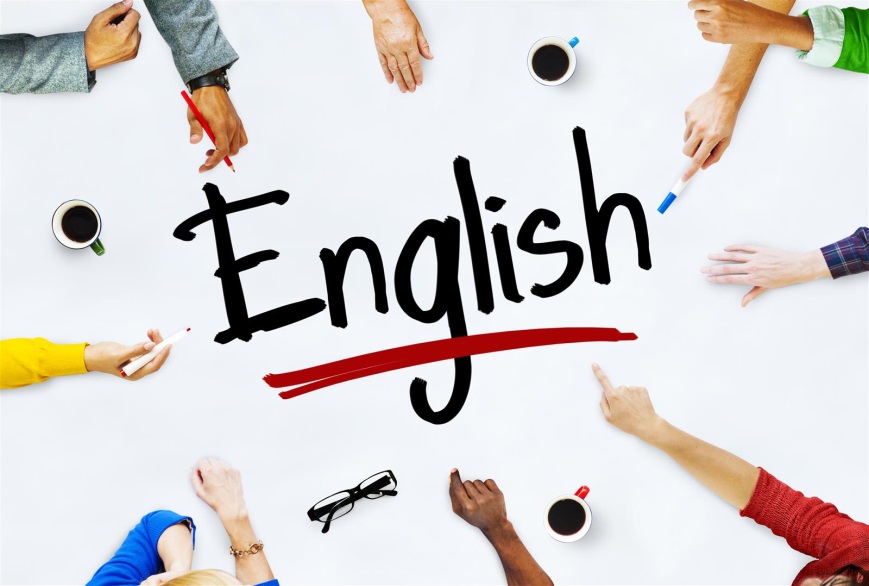 Учитель:                                                            Сатыбалдина Жанна Аитбаевна2020 – 2021 оқу жылы2020 – 2021 учебный годLesson: School itemsLesson: School itemsLesson: School itemsLesson: School itemsSchool: № 23School: № 23School: № 23Date: 8.11.2020Date: 8.11.2020Date: 8.11.2020Date: 8.11.2020Teacher name: Satybaldina ZhannaTeacher name: Satybaldina ZhannaTeacher name: Satybaldina ZhannaClass:2 Class:2 Class:2 Class:2 Number present:                   absent:Number present:                   absent:Number present:                   absent:Learning objectives:Learning objectives:Learning objectives:Learning objectives:2.L1 understand a range of short basic supported classroom instructions  2.UE2 use cardinal numbers 1 -50 to count2.L1 understand a range of short basic supported classroom instructions  2.UE2 use cardinal numbers 1 -50 to count2.L1 understand a range of short basic supported classroom instructions  2.UE2 use cardinal numbers 1 -50 to countLesson objectives:Lesson objectives:Lesson objectives:Lesson objectives:All learner will be able to:Name school itemsMost learners will be able to:Use plural and singular formsSome learners will be able to:make up sentences with there is/areAll learner will be able to:Name school itemsMost learners will be able to:Use plural and singular formsSome learners will be able to:make up sentences with there is/areAll learner will be able to:Name school itemsMost learners will be able to:Use plural and singular formsSome learners will be able to:make up sentences with there is/areSuccess criteria	Success criteria	Success criteria	Success criteria	Learners  use the construction there is/are correctly and use names of school itemsLearners  use the construction there is/are correctly and use names of school itemsLearners  use the construction there is/are correctly and use names of school itemsValue linksValue linksValue linksValue linksCooperation and mutual respectLearning-centered activities Cooperation and mutual respectLearning-centered activities Cooperation and mutual respectLearning-centered activities Cross curricular linksCross curricular linksCross curricular linksCross curricular linksMath Math Math ICT skillsICT skillsICT skillsICT skillsUsing pictures, working with URLs (by the teacher)Using pictures, working with URLs (by the teacher)Using pictures, working with URLs (by the teacher)Previous learning:Previous learning:Previous learning:Previous learning:Counting and measuringCounting and measuringCounting and measuringPlanned timingsPlanned activitiesPlanned activitiesPlanned activitiesPlanned activitiesResources /MaterialsResources /MaterialsThe beginning of the lesson(3 - 4 min.)(2 - 3 min.)Greeting (Hello)T: What day is it today/yesterday/tomorrow? What season is it now? What date is it today? Setting the aim:Look at the pictures. What is our topic? Look at the criteriaGreeting (Hello)T: What day is it today/yesterday/tomorrow? What season is it now? What date is it today? Setting the aim:Look at the pictures. What is our topic? Look at the criteriaGreeting (Hello)T: What day is it today/yesterday/tomorrow? What season is it now? What date is it today? Setting the aim:Look at the pictures. What is our topic? Look at the criteriaGreeting (Hello)T: What day is it today/yesterday/tomorrow? What season is it now? What date is it today? Setting the aim:Look at the pictures. What is our topic? Look at the criteriaPictures of school itemsAim, criteria at the board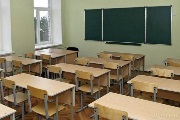 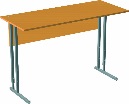 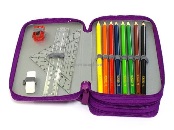 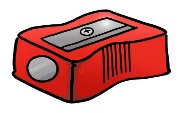 Pictures of school itemsAim, criteria at the boardThe beginning of the lesson(3 - 4 min.)(2 - 3 min.)Warming-  up:Reading: trainer/sportsmanCollect c/sWarming-  up:Reading: trainer/sportsmanCollect c/sWarming-  up:Reading: trainer/sportsmanCollect c/sWarming-  up:Reading: trainer/sportsmanCollect c/sea - cardsea - cardsThe middle of the lesson(3 – 4 min.)(12 – 15 min.) (2 - 3 min.)(5 - 10 min.)The ABC:1)revising Gg-words2)What letter is it? What sound? T asks Ss pointing at the studied letter)What’s this? (pictures)Read the words Open c/s, write the date / the letter/ words Checking up h/w:1)oral checking2)fill in the gaps – 2 min*Switch checkIntroducing new vocabulary:1)Introducing and oral practice2) Reading and marking rules3)Studying and gluing the cards4)IW: AB p. 21 ex.1 – 4 min.*Self checkThe ABC:1)revising Gg-words2)What letter is it? What sound? T asks Ss pointing at the studied letter)What’s this? (pictures)Read the words Open c/s, write the date / the letter/ words Checking up h/w:1)oral checking2)fill in the gaps – 2 min*Switch checkIntroducing new vocabulary:1)Introducing and oral practice2) Reading and marking rules3)Studying and gluing the cards4)IW: AB p. 21 ex.1 – 4 min.*Self checkThe ABC:1)revising Gg-words2)What letter is it? What sound? T asks Ss pointing at the studied letter)What’s this? (pictures)Read the words Open c/s, write the date / the letter/ words Checking up h/w:1)oral checking2)fill in the gaps – 2 min*Switch checkIntroducing new vocabulary:1)Introducing and oral practice2) Reading and marking rules3)Studying and gluing the cards4)IW: AB p. 21 ex.1 – 4 min.*Self checkThe ABC:1)revising Gg-words2)What letter is it? What sound? T asks Ss pointing at the studied letter)What’s this? (pictures)Read the words Open c/s, write the date / the letter/ words Checking up h/w:1)oral checking2)fill in the gaps – 2 min*Switch checkIntroducing new vocabulary:1)Introducing and oral practice2) Reading and marking rules3)Studying and gluing the cards4)IW: AB p. 21 ex.1 – 4 min.*Self checkLetters and sounds: Gg; pictures + words on the boardPictures of school items *2Words with gaps on the board:1. p_n2. penci_3. ru_er4. bo_k5. school_ag6.rubb_rCards with new words:Teacher, classroom, pencil case, desk, sharpenerLetters and sounds: Gg; pictures + words on the boardPictures of school items *2Words with gaps on the board:1. p_n2. penci_3. ru_er4. bo_k5. school_ag6.rubb_rCards with new words:Teacher, classroom, pencil case, desk, sharpenerThe middle of the lesson(3 – 4 min.)(12 – 15 min.) (2 - 3 min.)(5 - 10 min.)GW:Put number in a correct order*self checkGW:Put number in a correct order*self checkGW:Put number in a correct order*self checkGW:Put number in a correct order*self checkNumbers cardsNumbers cardsThe middle of the lesson(3 – 4 min.)(12 – 15 min.) (2 - 3 min.)(5 - 10 min.)Introducing new grammar:1)Introducing there is/are + short forms2)IW:do the task-5 min*Self check + t’s written feedbackThere is  – используется в единственном числеThere is a pen.There are – используется во множественном числеThere are five pens.Introducing new grammar:1)Introducing there is/are + short forms2)IW:do the task-5 min*Self check + t’s written feedbackThere is  – используется в единственном числеThere is a pen.There are – используется во множественном числеThere are five pens.Introducing new grammar:1)Introducing there is/are + short forms2)IW:do the task-5 min*Self check + t’s written feedbackThere is  – используется в единственном числеThere is a pen.There are – используется во множественном числеThere are five pens.Introducing new grammar:1)Introducing there is/are + short forms2)IW:do the task-5 min*Self check + t’s written feedbackThere is  – используется в единственном числеThere is a pen.There are – используется во множественном числеThere are five pens.Worksheets (counting school items + there is/are)Fill in the gaps with is or are:1. There ____ a big yellow book2. There ____5 small green sharpeners3. There ____ a pink schoolbag4. There _____3 red and blue rubbers5.There ____ a small desk6. There _____seven rulersWorksheets (counting school items + there is/are)Fill in the gaps with is or are:1. There ____ a big yellow book2. There ____5 small green sharpeners3. There ____ a pink schoolbag4. There _____3 red and blue rubbers5.There ____ a small desk6. There _____seven rulersThe end of the lesson(2 – 3 min.)H/t: learn words, to write words, PB p.38 ex.12ReflectionSaying goodbye H/t: learn words, to write words, PB p.38 ex.12ReflectionSaying goodbye H/t: learn words, to write words, PB p.38 ex.12ReflectionSaying goodbye H/t: learn words, to write words, PB p.38 ex.12ReflectionSaying goodbye Additional informationAdditional informationAdditional informationAdditional informationAdditional informationAdditional informationAdditional informationDifferentiation – how do you plan to give more support? How do you plan to challenge the more able learners?Differentiation – how do you plan to give more support? How do you plan to challenge the more able learners?Assessment – how are you planning to check learners’ learning?Assessment – how are you planning to check learners’ learning?Assessment – how are you planning to check learners’ learning?Assessment – how are you planning to check learners’ learning?Cross-curricular links/Health and safety check/ICT links/Values linksMore capable Ss are supposed to give some help weaker ones while working in groups and while circle and pair workMore capable Ss are supposed to give some help weaker ones while working in groups and while circle and pair workSelf check‘Thumbs up’ checkT’s oral feedbackSelf check‘Thumbs up’ checkT’s oral feedbackSelf check‘Thumbs up’ checkT’s oral feedbackSelf check‘Thumbs up’ checkT’s oral feedbackLife long learning; video and presentation; safe environment;MathReflectionReflectionReflectionReflectionReflectionReflectionReflectionWere the lesson objectives/learning objectives realistic?Were the lesson objectives/learning objectives realistic?Were the lesson objectives/learning objectives realistic?Yes, the lesson objectives were realisticYes, the lesson objectives were realisticYes, the lesson objectives were realisticYes, the lesson objectives were realisticWhat did the learners learn today?What did the learners learn today?What did the learners learn today?School itemsThere is/ There areSchool itemsThere is/ There areSchool itemsThere is/ There areSchool itemsThere is/ There areWhat was the learning atmosphere like?What was the learning atmosphere like?What was the learning atmosphere like?Friendly Friendly Friendly Friendly Did my planned differentiation work well?Did my planned differentiation work well?Did my planned differentiation work well?WellWellWellWell